08.07.2021  № 1242О внесении изменения в постановление администрации города Чебоксары от 13.05.2019 № 982В целях приведения нормативного правового акта в соответствие с действующим законодательством Российской Федерации администрация города Чебоксары п о с т а н о в л я е т:1. Внести в Положение об организации в администрации города Чебоксары системы внутреннего обеспечения соответствия требованиям антимонопольного законодательства (антимонопольного комплаенса), утвержденного постановлением администрации города Чебоксары от 13.05.2019 № 982, изменение, изложив пункт 3.12 раздела III «Выявление и оценка комплаенс-рисков» в следующей редакции:«3.12. В случае, если в ходе выявления и оценки Комплаенс-рисков обнаруживаются признаки коррупционных рисков, наличия конфликта интересов либо нарушения правил служебного поведения, по решению представителя нанимателя (работодателя) указанные материалы подлежат передаче в комиссию по соблюдению требований к служебному поведению муниципальных служащих и урегулированию конфликта интересов администрации города Чебоксары, ее территориальных, отраслевых и функциональных органов.Организация и обеспечение проведения проверок, связанных с функционированием антимонопольного комплаенса, осуществляется в соответствии с законодательством Российской Федерации о муниципальной службе и о противодействии коррупции.».2. Управлению информации, общественных связей и молодежной политики администрации города Чебоксары опубликовать настоящее постановление в средствах массовой информации.3. Настоящее постановление вступает в силу со дня его официального опубликования.4. Контроль за исполнением данного постановления возложить на заместителя главы администрации города – руководителя аппарата А.Н. Петрова.Глава администрации города Чебоксары                                   А.О. ЛадыковЧăваш РеспубликиШупашкар хулаАдминистрацийěЙЫШĂНУ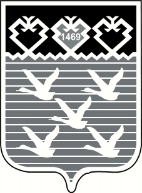 Чувашская РеспубликаАдминистрациягорода ЧебоксарыПОСТАНОВЛЕНИЕ